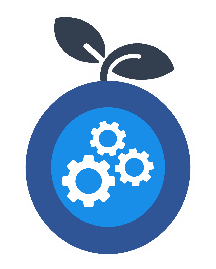 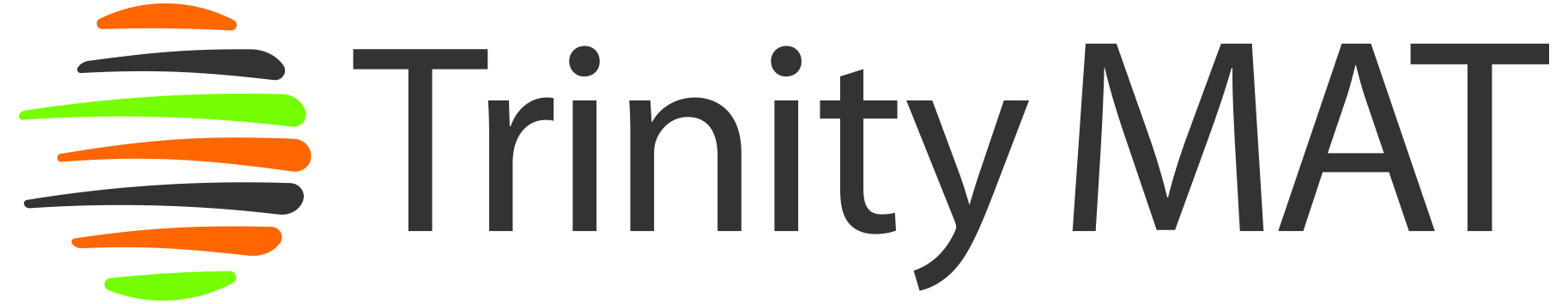 Improvement Improvement Salary:Leadership Leadership Core Purpose:To work with the Director of and senior leadership team in each of the primary schools to support with the design and delivery of the curriculum; ensuring a consistency of approach, and that all aspects of the curriculum are outstandingTo work across the primary schools in the MAT to improve the quality of teaching and learningTo identify, lead or support with any necessary training for teachers and/or TAsTo provide hands-on support within academies where urgent intervention is requiredTo collaborate, where necessary, with to improve the primary curriculum and deliver training on various aspects of the curriculumTo advise and support common assessment processes and procedures ensuring a consistent approach that leads to improved outcomesAttend, contribute and present at various leadership meetings during the course of an academic year (for example: Trust executive meetings, primary principal meetings, primary CPD sessions, LGB meetings)To keep up to date with new and relevant research regarding all aspects of the primary curriculumTo support the primary schools with preparation for QA processes (both internal and external QA, audits, including Ofsted)To work with the Director of and senior leadership team in each of the primary schools to support with the design and delivery of the curriculum; ensuring a consistency of approach, and that all aspects of the curriculum are outstandingTo work across the primary schools in the MAT to improve the quality of teaching and learningTo identify, lead or support with any necessary training for teachers and/or TAsTo provide hands-on support within academies where urgent intervention is requiredTo collaborate, where necessary, with to improve the primary curriculum and deliver training on various aspects of the curriculumTo advise and support common assessment processes and procedures ensuring a consistent approach that leads to improved outcomesAttend, contribute and present at various leadership meetings during the course of an academic year (for example: Trust executive meetings, primary principal meetings, primary CPD sessions, LGB meetings)To keep up to date with new and relevant research regarding all aspects of the primary curriculumTo support the primary schools with preparation for QA processes (both internal and external QA, audits, including Ofsted)Reporting toLiaising with, Senior Leaders, Principals and other relevant staff and partners, including education providers , Senior Leaders, Principals and other relevant staff and partners, including education providers Teaching and LearningTo support the development and enhancement of the curriculum in the primary provision across the through working with individuals and school leaders, providing specialist guidance on resources, schemes of work, marking policies and teaching strategies.To assist in the design, development and delivery of CPD programmes, through individual programmes or whole school sessions. To plan and prepare training for teachers to enable them to deliver effective lessonsTo role model, demonstrate and advise on outstanding teaching where requiredTo provide advice on the effective use of data   To keep up to date with national developments in teaching practice and methodology. To support the development and enhancement of the curriculum in the primary provision across the through working with individuals and school leaders, providing specialist guidance on resources, schemes of work, marking policies and teaching strategies.To assist in the design, development and delivery of CPD programmes, through individual programmes or whole school sessions. To plan and prepare training for teachers to enable them to deliver effective lessonsTo role model, demonstrate and advise on outstanding teaching where requiredTo provide advice on the effective use of data   To keep up to date with national developments in teaching practice and methodology. Leadership and Management Promote a culture of outstanding teaching and learning across and beyond.Promote and ensure the delivery of quality standards of training and continuous improvement in all areas of responsibility  To work with primary school partners to improve outcomes To conduct observations and other learning evaluation strategies in accordance with improvement plans.To participate in ‘learning walks’ and other learning evaluation strategies in order to identify improvement areas.Undertake audits, providing school leaders with areas of underperformance and plans and strategies to support improvements.To develop quality assurance, monitoring and support systems to monitor the quality of training and development provided.Promote a culture of outstanding teaching and learning across and beyond.Promote and ensure the delivery of quality standards of training and continuous improvement in all areas of responsibility  To work with primary school partners to improve outcomes To conduct observations and other learning evaluation strategies in accordance with improvement plans.To participate in ‘learning walks’ and other learning evaluation strategies in order to identify improvement areas.Undertake audits, providing school leaders with areas of underperformance and plans and strategies to support improvements.To develop quality assurance, monitoring and support systems to monitor the quality of training and development provided.Curriculum To advise on the primary curriculum as an experienced practitioner and senior leaderTo actively monitor and maintain up to date knowledge of relevant education policy, developments and initiatives at national, regional and local levels.To develop appropriate resources, learning and teaching strategies.To maintain accreditation with the relevant external and validating bodies.To advise on the primary curriculum as an experienced practitioner and senior leaderTo actively monitor and maintain up to date knowledge of relevant education policy, developments and initiatives at national, regional and local levels.To develop appropriate resources, learning and teaching strategies.To maintain accreditation with the relevant external and validating bodies.Staff DevelopmentTo develop, support with and deliver CPD programmes for trust staff To undertake performance management review(s) and to act as reviewer for identified staff, if required, ensuring CPD needs are addressedTo attend and contribute to strategic meetings in which expertise is shared with primary leadersTo ther practitioners observ lessonsTo work with colleagues to ensure that staff development needs are identified and that appropriate programmes are designed to meet such needs.To develop, support with and deliver CPD programmes for trust staff To undertake performance management review(s) and to act as reviewer for identified staff, if required, ensuring CPD needs are addressedTo attend and contribute to strategic meetings in which expertise is shared with primary leadersTo ther practitioners observ lessonsTo work with colleagues to ensure that staff development needs are identified and that appropriate programmes are designed to meet such needs.Management of ResourcesTo manage available resources effectively, if required, to improve the primary curriculum provision To manage available resources effectively, if required, to improve the primary curriculum provision OperationalTo promote teamwork and motivate staff to ensure effective working relations.Develop and maintain effective processes for communication and consultation across the Trust. To support the Multi-Academy Trust, as a specialist practitioner, in the development of the Trust and any transition processes for schools joining the Trust.   To promote teamwork and motivate staff to ensure effective working relations.Develop and maintain effective processes for communication and consultation across the Trust. To support the Multi-Academy Trust, as a specialist practitioner, in the development of the Trust and any transition processes for schools joining the Trust.   School Improvement AdvisorSchool Improvement AdvisorSchool Improvement AdvisorESSENTIALDESIRABLEQualifications & ExperienceQTS registeredan excellent track record of recent, relevant professional developmentaccountability for the performance of a cohort of young peopleevidence of effective teaching and performance Significant Senior Leadership experience (primary)innovative use of resources  taking accountability for the success of an initiative experience of providing pastoral support to studentsKnowledge & Understandingthe principles and characteristics of outstanding teaching and learningthe principles and practices of planning and delivery effective review and evaluation proceduresinnovative approaches to working with students, staff, partners and the local education communitya commitment to inclusive education and safer working practicesthe application of ICT, literacy and numeracy to outstanding teaching.different methods of consulting with stakeholdersPersonal Qualities and Skillsability to inspire confidence in staff, students, parents and othersset high standards and provide a role model for students and staff enjoyment and commitment to staff developmentenjoyment in working with young peopleadaptability to changing circumstances/new ideasreliability, integrity and staminavision, imagination and creativitypersonal impact and presenceprioritise, plan and organisepersonal ambition and potential for further promotiondetermination to succeed and the highest possible expectations of self and othersCommunication Skills communicate training programmes and plansdeliver training, CPD and support the development of othersnegotiate and consult fairly and effectivelycommunicate effectively orally and in writing to a range of audiencesdevelop, maintain and use an effective network of contactsmotivate all those involved in the delivery teamliaise effectively with other organisations and agenciesDecision Making Skills make decisions based on analysis, interpretation and understanding of relevant data and informationdemonstrate good judgementthink creatively and imaginatively to anticipate, identify and solve problemsSelf Management Skillsprioritise and manage own time effectivelywork under pressure and to deadlines achieve challenging professional goals take responsibility for own professional developmentTeam Working skillswork effectively as a member of a teamdeal sensitively with people and resolve conflictsseek advice and support when necessarymotivate all those involved in the delivery teamliaise effectively with other organisations and agencies